Rédige tes constats sous forme de Mindmap
et mettez en commun les constats de la classe :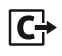  Marche à suivre pour la création d’une Mindmap en ligneRendez-vous sur le site ladigitale.dev et cliquez sur l'outil "Mindmap".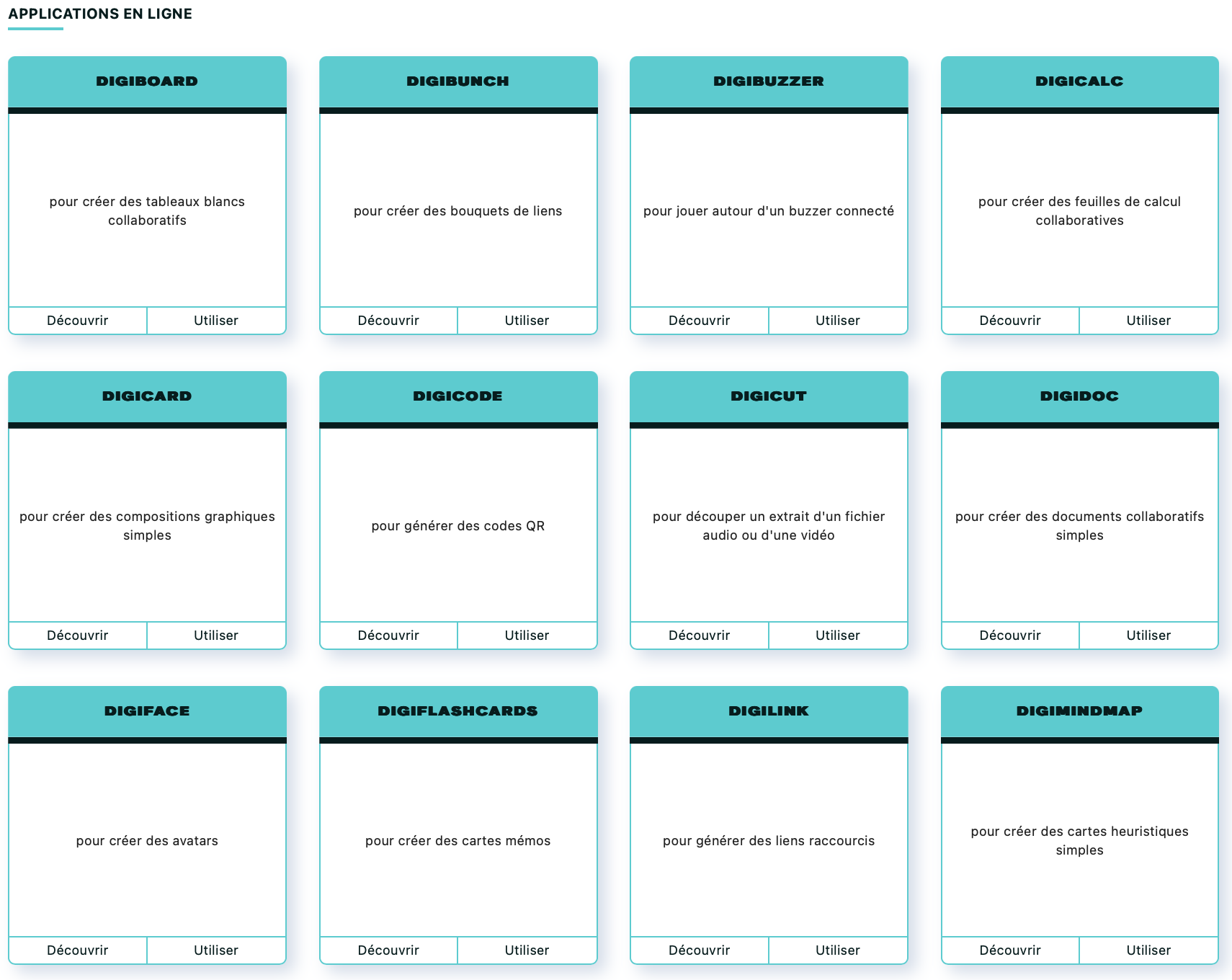 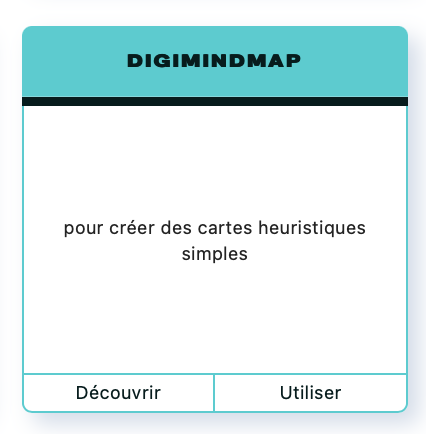 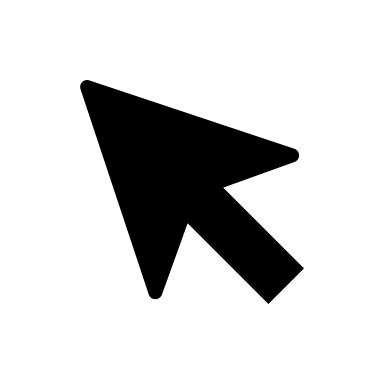 Cliquez sur "Nouvelle Mindmap" pour créer un nouveau document.Donnez un titre à votre Mindmap, par exemple « Synthèse sur les royaumes barbares ».Utilisez les outils de la Mindmap pour créer des branches et des sous-branches représentant les informations importantes sur les royaumes barbares.Ajoutez des couleurs par thème pour rendre votre Mindmap plus attrayante.Enregistrez le lien internet (si vous n’avez pas terminé) ou en exportant votre Mindmap au format PDF dans votre session afin de pouvoir la retrouver par la suite. Dans ce cas, vous ne pourrez plus la modifier !Enregistrez également sur la clé USB de votre enseignant pour qu’il l’imprime vos Mindmap.Quelques mot clés pour vous aider à construire votre Mindmap :Vous pouvez également ajouter vos idées et/ou des images pour rendre vos Mindmap encore plus percutantes.Royaumes barbaresMigration des peuplesConquêteGuerriersArtisanatReligionLanguesCoutumesLégendesHéritagePolitiqueÉconomieAgricultureArchitectureInvasionsPour les Burgondes en Suisse :BourgogneGenèveAbbaye de Saint MauriceAbbaye de Saint-GallSigismondPour Clovis et les Francs :FrancsMérovingiensDynastieConversion au christianismeRoyaume des FrancsGuerresPour les Carolingiens :CharlemagnePépin le BrefDynastieEmpire carolingienConquête de l'EuropeDivision de l'empire